Blessed Hands Chiropractic, PLLC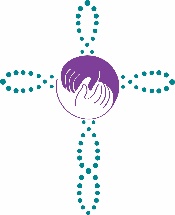 blessedhandschiro@gmail.comChief Complaint:___________________________________________When did this pain first start?_________________________________Was there an incident that caused this pain? No  Yes(describe)____________________________________________________________________________________________________Have you had this pain before? No  Yes(describe)__________________________________________Describe the pain (circle all that apply):  Achy   Sharp  Tight  Tingling  Burning   Throbbing  Numbness  Deep  SuperficialPain Scale:  1  2  3  4  5  6  7  8  9  10  (1=very minimal, 10=unbearable)Does the pain travel? No  Yes (where?)_________________________Worse in (circle): Morning Afternoon  Evening  NightActivities that worsen it (circle): Bending  Laying  Sitting  Standing  Walking  Running		If other, please describe:______________________________What seems to make it better?_______________________________What seems to make it worse?_______________________________Have you lost sleep due to the pain:    No   YesHave you had any unexplained weight loss recently:   No   YesWhat activities would you like to get back to that you are currently unable to enjoy? ___________________________________________________________________________________________________Are there other complaints or issues you would like the doctor toknow about? No  Yes (describe)_______________________________________________________________________________________On the diagram below, using the key, please indicate the location and type of pain/symptoms you are currently experiencing: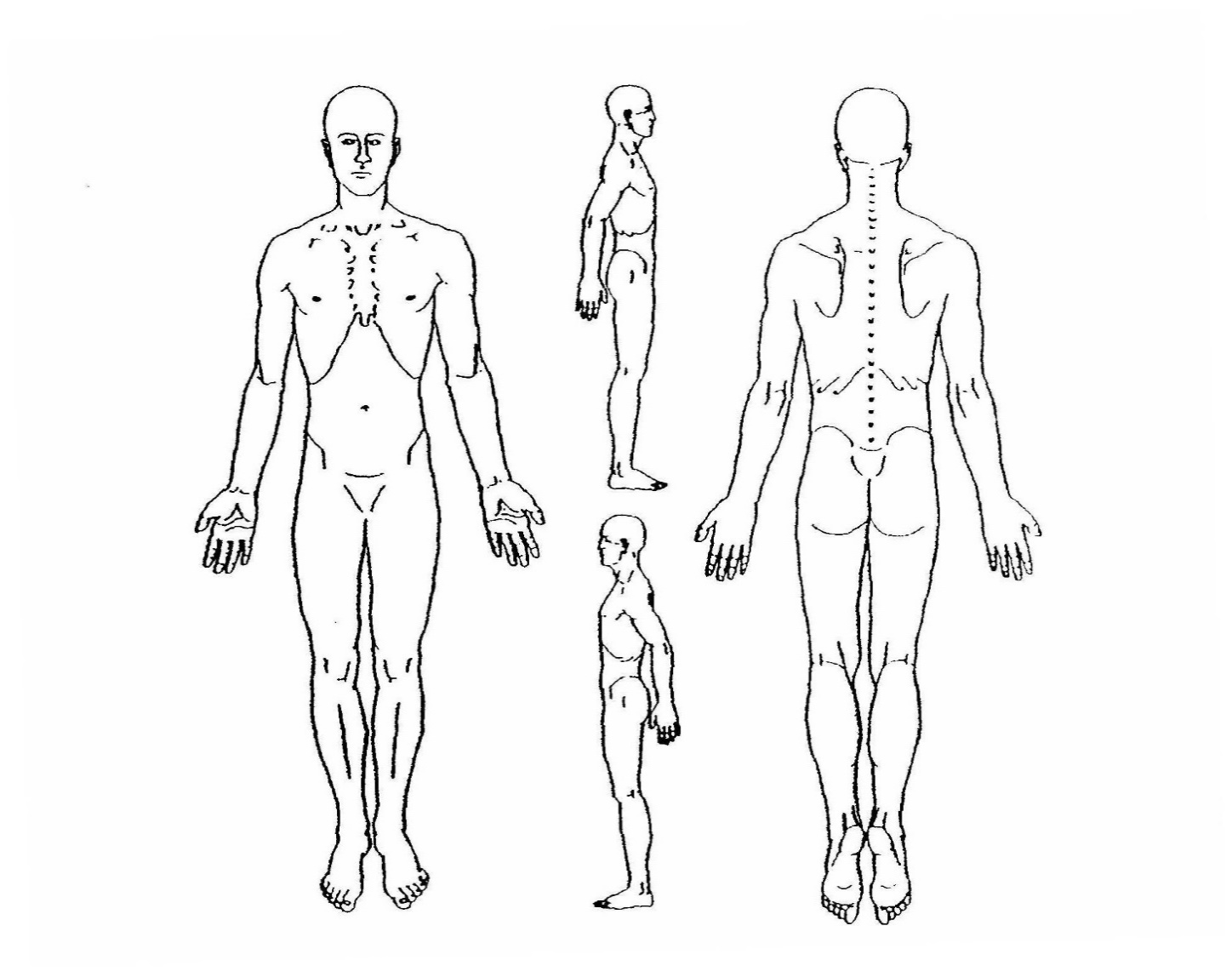 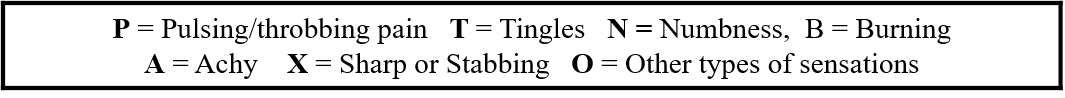 ·· Have you been to a chiropractor before?  No    Yes,  __________________________________ (who, results) Please List any medications and/or vitamins you currently take:  _________________________________________________________________________________________________________________________________________________________________________________________________________________________ How many servings of fruits and vegetables do you eat per day?   	0-2/day     3-6/day     7-10/dayHow much water do you drink per day? 	Minimal   Enough      A LotWould you like nutritional recommendations?  Y  N Please circle any conditions that you have had or currently haveDo you or any of your family members have a history of Cancer, Heart Disease, Diabetes, Neurological Disorders (Parents, Grandparents)? _____________________________________________________________________________________________________________________________________________________Any work injuries at any job in the past?   No, Yes _________________________________________________Are you currently under treatment for any work-related injury or other accidents?  No, YesIs there any chance that you could be pregnant at this time?     No, YesDo you have any additional concerns that have not been covered in this intake form?  ____________________________________________________________________________________________________________________________________________________________________________________No Show/Cancellation PolicyWe ask for 24 hours notice if you need to cancel or reschedule your appointment.  Last minute changes may incur a $50 charge for the missed appointment or late cancelation.  If you need to re-schedule the appointment due to unforeseen circumstances the charge may be waived as long as you call two hours prior to the start of your appointment time and reschedule that appointment.  It is important to us that you receive the best care possible, and full body treatments take a certain amount of time.  Unfortunately, if you are more than 10 minutes late to your appointment, that will not leave enough time for you to receive quality care and will be considered a missed appointment and you may incur the $50.00 charge. After 2 missed appointments we will request that you pre-pay for each following appointment.This is to maximize your treatments, get you better quickly and keep our schedules running smoothly.  Thanks for your understanding and participation.BHC Staff & Dr. Meagan SvecSigning this states you have read and agree to comply with the no show policy at Blessed Hands Chiropractic, PLLC.  If you wish to have a copy of this notice just ask. Sign _________________________________    Date  ________________________ACKNOWLEDGE OF RECEIPT OF NOTICE OF PRIVACY PRACTICESBy signing below, I acknowledge that on request I will receive a copy of the current HIPAA form containing Notice of Privacy Practices.Signature of patient or personal representative _____________________	 Date 				If signed by personal representative, relationship to patientOffice Use Only:Our organization has made a good faith effort to obtain a written acknowledgement of receipt of the Notice provided to the individual named below.Patient name: 							Refused to sign  		Physically unable to sign  (Other)																																																Employee Signature:						Date:			_____MusculoskeletalLow Back PainJoint Pain/StiffnessLeg PainNeck PainMid Back PainMuscle weaknessTrouble SwallowingFracture/Dislocation Eye/Ear/Nose/ ThroatPain in EyesVisual ProblemsDifficulty Hearing/DeafRinging in EarsAllergiesNose BleedsTMJ/ Pain in JawNervous SystemArm Pain NumbnessHeadaches	DizzinessFaintingLoss of BalanceSeizuresStrokeDepressionsParalysisCardiovascularHeart DiseaseEdema/SwellingPneumonia/ Lung InfectionFatigueWish to Lose WeightGenito-UrinalExcessive UrinationDifficult Starting/StoppingChange in colorProstate:  Last Exam: ___DischargeUrinary Tract InfectionsFlank/ Pelvic PainBirth Control Pills_______Change in Sex DrivePain During SexGastrointestinalDisinterest in foodDiarrheaConstipationTummy Aches